MIASTO I GMINA KAŃCZUGA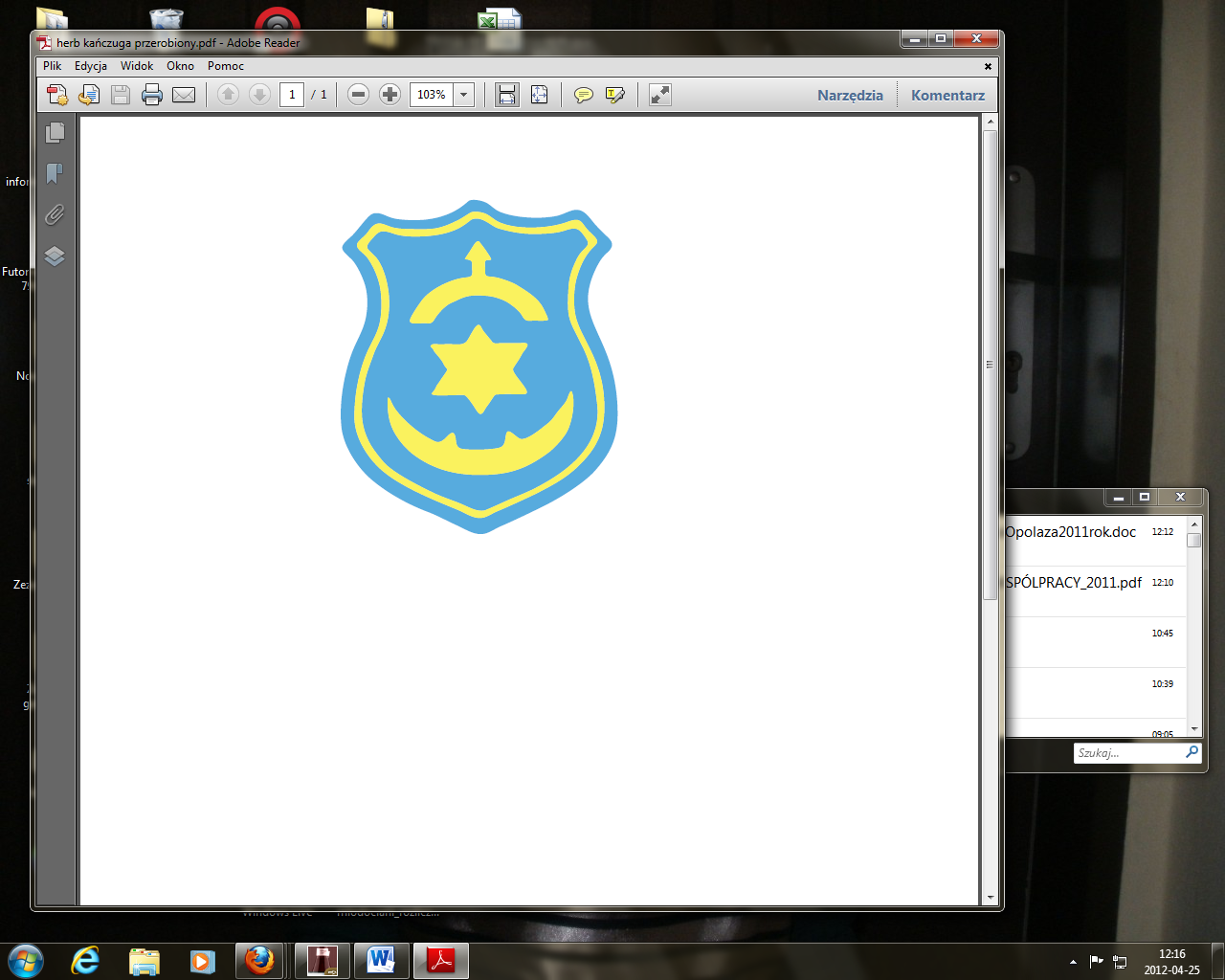 SPRAWOZDANIE Z REALIZACJI ROCZNEGO PROGRAMU WSPÓŁPRACY MIASTA I GMINY KAŃCZUGA  Z ORGANIZACJAMI POZARZĄDOWYMI PROWADZĄCYMI DZIAŁALNOŚĆ POŻYTKU PUBLICZNEGO ZA 2015 ROKKAŃCZUGA - MARZEC 2015Przyjęty Uchwałą NR XXVI/390/2014 Rady Miejskiej w Kańczudze z dnia 
30 października 2014 r. „Roczny program współpracy Miasta i Gminy Kańczuga 
z organizacjami pozarządowymi prowadzącymi działalność pożytku publicznego na 2015 rok” określił cel działania i zasady współpracy oraz zakres zadań przewidziany do realizacji przez podmioty prowadzące działalność pożytku publicznego. Mieściły się w nim zadania z obszaru profilaktyki, pomocy społecznej, ochrony 
i promocji zdrowia,  nauki, edukacji, oświaty i wychowania, wspierania 
i upowszechniania kultury fizycznej i sportu, ochrony dóbr kultury i dziedzictwa narodowego, turystyki i krajoznawstwa, działalności wspomagającej rozwój gospodarczy, w tym rozwój przedsiębiorczości, wypoczynku dzieci i młodzieży, porządku i bezpieczeństwa publicznego, działalności na rzecz rodziny.Organizacje pozarządowe wniosły niemały wkład w realizację poszczególnych projektów. Z jednej strony były to zaangażowanie i kreatywność, z drugiej zaś wymierne środki finansowe, a także wkład pozafinansowy, czyli głównie aktywność wolontariuszy. Dzięki swojej aktywnej działalności i zaangażowaniu organizacje pozyskiwały wsparcie finansowe od sponsorów prywatnych.Na terenie Miasta i Gminy Kańczuga działa: Stowarzyszenie Aktywnych Kobiet (SAK) w ramach którego działają Koła Gospodyń Wiejskich z miejscowości: Siedleczka, Rączyna, Niżatyce, Łopuszka Wielka, Łopuszka Mała, Pantalowice i Sietesz, Stowarzyszenie na Rzecz Edukacji, Wypoczynku i Sportu (EWiS), Fundacja Pomocy Młodzieży im. Jana Pawła II ,,Wzrastanie” w Łopuszce Małej, Polski Związek Emerytów, Rencistów i  Inwalidów Koło nr 2 w Kańczudze,  Stowarzyszenie wspierające rozwój Zespołu Szkół w Kańczudze, Stowarzyszenie Przyjaciół Zespołu Pieśni i Tańca ,,Sieteszanie” oraz kluby sportowe upowszechniające kulturę fizyczną 
i sport: Miejski Klub Sportowy w Kańczudze, Ludowy Klub Sportowy w Kańczudze, Komunalny Klub Sportowy Alabaster w Łopuszce Wielkiej, Ludowy Klub Sportowy Cresovia Krzeczowice, Ludowy Klub Sportowy Lechia Pantalowice, Ludowy Klub Sportowy ,,Sobol” Niżatyce, Ludowy Klub Sportowy ,,Sokół” Sietesz oraz Ochotnicze Straże Pożarne.Stowarzyszenie Przyjaciół Zespołu Pieśni i Tańca Sieteszanie, wszechstronnie wspiera działania i rozwój Zespołu Pieśni i Tańca ,,Sieteszanie” poprzez współpracę 
z lokalnymi organizacjami, promuje historię i tradycję jako nośnik dziedzictwa kulturowego regionu podkarpacia w kraju i za granicą, upowszechnia wiedzę o kulturze ludowej i narodowej, kształtuje rozwój fizyczny oraz postawy  patriotyczne wśród dzieci 
i młodzieży.Ogólna kwota wydatkowana przez Miasto i Gminę Kańczuga na wspieranie zadań publicznych zleconych organizacjom pozarządowym oraz udzielone wsparcie na prace konserwatorskie  organizacjom kościelnym i związkom wyznaniowym 
w 2014 roku wyniosła 357 000,00 zł.Miasto i Gmina Kańczuga w 2015 roku zleciła organizacjom pozarządowym 
w trybie otwartego konkursu ofert, realizację siedmiu zadań z zakresu upowszechniania kultury fizycznej i sportu pod nazwą ,,Działalność szkoleniowa dzieci i młodzieży w piłce nożnej w mieście Kańczuga”, ,,Działalność szkoleniowa dzieci 
i młodzieży w piłce nożnej w miejscowości Krzeczowice”, ,,Działalność szkoleniowa dzieci i młodzieży w piłce nożnej w miejscowości Pantalowice” ,,Działalność szkoleniowa dzieci i młodzieży w piłce nożnej w miejscowości Łopuszka Wielka”, ,,Działalność szkoleniowa dzieci i młodzieży w piłce nożnej w miejscowości Niżatyce”, ,, Działalność szkoleniowa dzieci i młodzieży w piłce nożnej w miejscowości Sietesz”, ,,Działalność sekcji szachowej i tenisa stołowego w mieście Kańczuga”  Na ten cel przeznaczono w 2015 rok kwotę w wysokości 306.000,00 zł.           Na poszczególne kluby sportowe wydatkowano zgodnie z zawartymi umowami środki w wysokości:- MKS KAŃCZUGA – 150.000,00 zł- LKS KAŃCZUGA – 12.000,00 zł- KKS ,,ALABASTER” Łopuszka Wielka – 28.000,00 zł- LKS ,,LECHIA” Pantalowice – 25.000,00 zł- LKS ,,CRESOVIA” Krzeczowice – 38.000.00 zł- LKS ,,SOBOL” Niżatyce – 25.000,00 zł - LKS ,,SOKOŁ” Sietesz – 28.000,00 zł Miasto i Gmina Kańczuga w ramach ochrony dóbr i dziedzictwa narodowego współpracowała z organizacjami kościelnymi.  Wpierała między innymi prace konserwatorskie techniczne i estetyczne przy polichromiach oraz konserwację zabytkowego kościoła w Kańczudze. Na ten cel udzielono Parafii Rzymsko-Katolickiej w Kańczudze dotacji w wysokości 40.000,00 zł. Ponadto udzielono dotacji Parafii Rzymsko-Katolickiej w Kańczudze dotacji celowej na remont zabytkowej kamienicy położonej w Kańczudze w wysokości 20.000,00 zł.Realizując zadania w ramach promocji i ochrony zdrowia, propagując zdrowy tryb życia poprzez ruch oraz sporty na świeżym powietrzu Burmistrz Miasta 
i Gminy Kańczuga współuczestniczył w organizacji wraz z Miejskim Klubem Sportowym w Kańczudze oraz PZW Kołem ,,Wodnik” Kańczuga rozgrywek sportowych  - Turniej Piłki Nożnej Halowej oraz zawody wędkarskie, które spotkały się z dużym zainteresowaniem uczestników oraz mieszkańców Miasta i Gminy Kańczuga. Wszyscy uczestnicy otrzymali puchary oraz nagrody rzeczowe. 	Miasto i Gmina Kańczuga współpracuje  z Kurią Metropolitalną w Przemyślu – Duszpasterstwo Trzeźwości, w ramach wspólnej pracy na rzecz trzeźwości 
i współdziałania w reaktywowaniu Bractwa Trzeźwości na ternie Miasta i Gminy Kańczuga. Współpraca polega na tworzeniu lokalnych struktur Bractwa Trzeźwości Archidiecezji Przemyskiej oraz wspieranie ich działalności. W ramach współpracy międzygminnej, Miasto i Gmina Kańczuga prowadzi ciągłą współpracę z Lokalną Grupą Działania Stowarzyszenie ,,Z tradycją 
w Nowoczesność” w Pawłosiowie, która zrzesza 5 gmin, w tym Miasto i Gminę Kańczuga. W wyniku tej współpracy zorganizowano w  dniu 11 maja 2014 r. na terenie Ośrodka Kultury Miasta i Gminy Kańczuga przy ul. Parkowej ,,Targi Produktów Lokalnych”, które miały na celu promocję przedsiębiorczości, wyrobów lokalnych oraz rękodzieła jak również kultywowanie tradycji i jej ochronę od zapomnienia szczególnie w zakresie rzemiosła. 	Wychodząc naprzeciw przedsiębiorcom działającym na terenie Miasta i Gminy Kańczuga oraz tym, którzy zamierzają rozpocząć działalność gospodarczą Miasto 
i Gmina Kańczuga zawarło porozumienie w dniu 19 grudnia 2012 roku z Akademią Innowacji i Przedsiębiorczości Fundacja dr Bogusława Fedra z siedzibą w Grodzisku Mazowieckim. Przedmiotem porozumienia jest udzielanie wszelkiej możliwe pomocy mikro i małym przedsiębiorstwom w uruchamianiu i rozwijaniu przez nich przedsiębiorstw, wspomaganiu innowacyjności oraz pomoc w podnoszeniu jakości usług i dostarczaniu produktów. Dla realizacji tych celów udostępnia się nieodpłatnie na stronie www.kanczuga.pl Serwis mikroporady.pl za pomocą którego przedsiębiorca ma dostęp do aktualnych wzorów umów, porad, instrukcji itp.	Na uznanie zasługuje działalność Kół Gospodyń Wiejskich, które poprzez aktywny udział w przeglądach, festiwalach i konkursach aktywnie promują nasz region. Pielęgnują tradycje kulinarne,  promują sztukę ludową poprzez tworzenie rękodzieła oraz wywierają duży wpływ na rozwój polskiej wsi. Koła Gospodyń Wiejskich zrzesza Stowarzyszenie Aktywnych Kobiet. Zadania, jakie realizują poszczególne KGW to upowszechnianie i podtrzymywanie tradycji narodowej, pielęgnowanie świadomości kulturowej, dbałość i ochrona dóbr kultury i dziedzictwa narodowego. Wymiernymi efektami działalności Kół Gospodyń Wiejskich jest uczestnictwo w życiu kulturowym Miasta i Gminy Kańczuga oraz reprezentowanie jej na zewnątrz. KGW działające na terenie Miasta i Gminy Kańczuga uświetniają swoim udziałem 
i wyrobami większość imprez plenerowych organizowanych na terenie Miasta i Gminy Kańczuga oraz poza nim. Należą do nich między innymi: Dożynki Miejsko-Gminne, Dożynki Wojewódzkie i Diecezjalne, Jarmark Benedyktyński, Regionalny Przegląd Kapel Ludowych i Zespołów Śpiewaczych, Festyn Rekreacyjno-Sportowy w Mieście 
i Gminie Kańczuga. W zakresie  działań na rzecz rozwoju obszarów wiejskich Miasto i Gmina Kańczuga prowadzi współpracę z Lokalną Grupą Działania Stowarzyszenie 
,,Z Tradycją w Nowoczesność” z siedzibą w Pawłosiowie jako reprezentant sektora publicznego. Celami współpracy i środkami działania jest upowszechnianie i wymiana informacji o inicjatywach związanych z aktywizacją ludności na obszarach wiejskich, pozyskiwanie partnerów i źródeł finansowania na rzecz realizacji Lokalnej Strategii Rozwoju, udzielanie wsparcia mieszkańcom w zakresie przygotowywania projektów  
i pozyskiwania środków na ich realizację, poprawa jakości życia w tym zatrudnienia, waloryzacja lokalnych zasobów przyrodniczych i kulturowych, ochrona oraz promocja środowiska naturalnego.Kultywując tradycje kulinarne, aby ocalić od zapomnienia tradycyjne potrawy Koła Gospodyń Wiejskich zrzeszone w Stowarzyszeniu Aktywnych Kobiet 
w Kańczudze oraz Lokalna Grupa Działania Stowarzyszenie ,,Z Tradycja 
w Nowoczesność” w Pawłosiowie wraz z innymi Kołami Gospodyń Wiejskich wchodzącymi w skład LGD podjęły współpracę w tworzeniu książki kulinarnej Dziedzictwo kulinarne obszaru LGD Stowarzyszenia pt. ,,Z tradycją 
w Nowoczesność”. Książka zawiera zbiór tradycyjnych, lokalnych potraw, których przygotowanie jest proste, a składniki z jakich  są przygotowywane naturalne 
i zdrowe. Receptury na potrawy przekazywane są z pokolenia na pokolenie, a bogato ilustrowana publikacja zachęca do ich przygotowania we własnej kuchni.Jak co roku Miasto i Gmina Kańczuga aktywnie włącza się w zorganizowanie XXIII edycji  Wielkiej Orkiestry Świątecznej Pomocy. Organizatorem koncertu był Burmistrz Miasta i Gminy Kańczuga oraz Ośrodek Kultury Miasta i Gminy 
w Kańczudze. Podczas finału zebrano kwotę w wysokości ponad 17 246,00 zł. Piekarnia  GSSCH Jawornik  Polski ufundowała pieczywo i wyroby cukiernicze z przeznaczeniem na poczęstunek dla występujących i członków zespołów biorących udział  w XXII Finale WOŚP w Kańczudze. Zebrane środki zostały przeznaczone na ratowanie chorych dzieci oraz godną opiekę dla osób starszych. W zakresie integracji społecznej oraz aktywizacji osób starszych 
i niepełnosprawnych szczególny wkład wnosi Polski Związek Emerytów, Rencistów 
i Inwalidów koło nr 2 w Kańczudze. Przy zaangażowaniu członków związku zorganizowano na terenie Miasta i Gminy Kańczuga m.in. Dzień Inwalidy, Dzień Seniora, Andrzejki oraz Opłatek. Propagując zdrowy tryb życia i aktywizację osób starszych PZERiI organizuje aktywne spędzanie czasu osobom 50+ poprzez zajęcia ruchowe na świeżym powietrzu Nordic Walking oraz zajęcia przy muzyce na Hali Sportowej w Kańczudze. Członkowie udzielają się również społecznie poprzez branie udziału w wydarzeniach kulturalno-rozrywkowych organizowanych na terenie naszej gminy, uświetniając imprezy swoimi występami.Przeprowadzono  zgodnie z ustawą z dnia 24 kwietnia 2003 r. o działalności pożytku publicznego i o wolontariacie konsultacje społeczne w zakresie przyjęcia uchwały projektu  rocznego programu współpracy Miasta i Gminy Kańczuga z organizacjami pozarządowymi oraz podmiotami wymienionymi w art. 3 ust. 3 ustawy o działalności pożytku publicznego i wolontariacie na 2016 rok. Żadna 
z uprawnionych organizacji nie wniosła postulatów oraz nie zgłosiła uwag do projektu budżetu.  Podmioty prowadzące działalność pożytku publicznego mogły korzystać 
z lokali i nieruchomości komunalnych na preferencyjnych warunkach. 
W dyspozycji organizacji znajdował się w 2014 roku 7 budynków komunalnych,  oraz 5 działek pod boiska treningowe. Miasto i Gmina Kańczuga zajmowała się obsługą konkursów ofert na wspieranie zadań publicznych, udostępniała niezbędne formularze i udzielała konsultacji na temat ich wypełniania. Udzielano również konsultacji dotyczących procedury zakładania i rejestrowania stowarzyszenia, 
a także procedury ubiegania się i rozliczania dotacji udzielonych
przez Miasto i Gminę Kańczuga.                                                           Opracował: Urszula Lech-Inglot